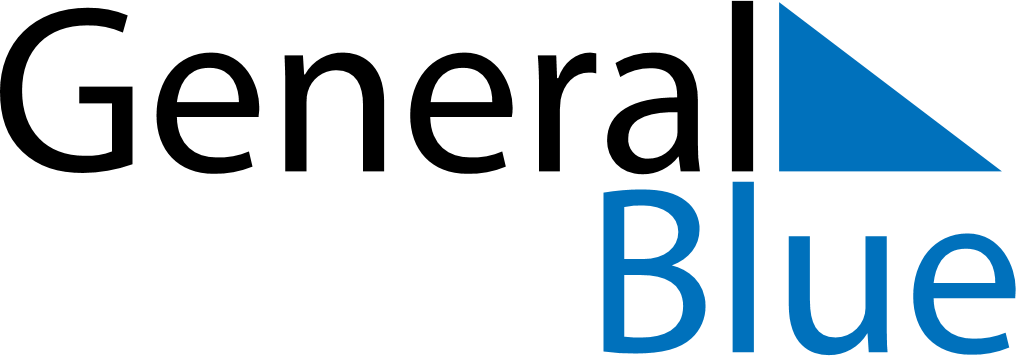 September 2024September 2024September 2024September 2024September 2024September 2024Hoeganaes, Skane, SwedenHoeganaes, Skane, SwedenHoeganaes, Skane, SwedenHoeganaes, Skane, SwedenHoeganaes, Skane, SwedenHoeganaes, Skane, SwedenSunday Monday Tuesday Wednesday Thursday Friday Saturday 1 2 3 4 5 6 7 Sunrise: 6:14 AM Sunset: 8:05 PM Daylight: 13 hours and 51 minutes. Sunrise: 6:15 AM Sunset: 8:02 PM Daylight: 13 hours and 46 minutes. Sunrise: 6:17 AM Sunset: 8:00 PM Daylight: 13 hours and 42 minutes. Sunrise: 6:19 AM Sunset: 7:57 PM Daylight: 13 hours and 37 minutes. Sunrise: 6:21 AM Sunset: 7:55 PM Daylight: 13 hours and 33 minutes. Sunrise: 6:23 AM Sunset: 7:52 PM Daylight: 13 hours and 28 minutes. Sunrise: 6:25 AM Sunset: 7:49 PM Daylight: 13 hours and 23 minutes. 8 9 10 11 12 13 14 Sunrise: 6:27 AM Sunset: 7:47 PM Daylight: 13 hours and 19 minutes. Sunrise: 6:29 AM Sunset: 7:44 PM Daylight: 13 hours and 14 minutes. Sunrise: 6:31 AM Sunset: 7:41 PM Daylight: 13 hours and 10 minutes. Sunrise: 6:33 AM Sunset: 7:39 PM Daylight: 13 hours and 5 minutes. Sunrise: 6:35 AM Sunset: 7:36 PM Daylight: 13 hours and 0 minutes. Sunrise: 6:37 AM Sunset: 7:33 PM Daylight: 12 hours and 56 minutes. Sunrise: 6:39 AM Sunset: 7:31 PM Daylight: 12 hours and 51 minutes. 15 16 17 18 19 20 21 Sunrise: 6:41 AM Sunset: 7:28 PM Daylight: 12 hours and 46 minutes. Sunrise: 6:43 AM Sunset: 7:25 PM Daylight: 12 hours and 42 minutes. Sunrise: 6:45 AM Sunset: 7:23 PM Daylight: 12 hours and 37 minutes. Sunrise: 6:47 AM Sunset: 7:20 PM Daylight: 12 hours and 33 minutes. Sunrise: 6:49 AM Sunset: 7:17 PM Daylight: 12 hours and 28 minutes. Sunrise: 6:51 AM Sunset: 7:15 PM Daylight: 12 hours and 23 minutes. Sunrise: 6:53 AM Sunset: 7:12 PM Daylight: 12 hours and 19 minutes. 22 23 24 25 26 27 28 Sunrise: 6:55 AM Sunset: 7:09 PM Daylight: 12 hours and 14 minutes. Sunrise: 6:57 AM Sunset: 7:07 PM Daylight: 12 hours and 9 minutes. Sunrise: 6:59 AM Sunset: 7:04 PM Daylight: 12 hours and 5 minutes. Sunrise: 7:01 AM Sunset: 7:01 PM Daylight: 12 hours and 0 minutes. Sunrise: 7:03 AM Sunset: 6:59 PM Daylight: 11 hours and 55 minutes. Sunrise: 7:05 AM Sunset: 6:56 PM Daylight: 11 hours and 51 minutes. Sunrise: 7:07 AM Sunset: 6:53 PM Daylight: 11 hours and 46 minutes. 29 30 Sunrise: 7:09 AM Sunset: 6:51 PM Daylight: 11 hours and 41 minutes. Sunrise: 7:11 AM Sunset: 6:48 PM Daylight: 11 hours and 37 minutes. 